CALCIO A CINQUESOMMARIOSOMMARIO	1COMUNICAZIONI DELLA F.I.G.C.	1COMUNICAZIONI DELLA L.N.D.	1COMUNICAZIONI DELLA DIVISIONE CALCIO A CINQUE	1COMUNICAZIONI DEL COMITATO REGIONALE MARCHE	1COMUNICAZIONI DELLA F.I.G.C.COMUNICAZIONI DELLA L.N.D.COMUNICAZIONI DELLA DIVISIONE CALCIO A CINQUECOMUNICAZIONI DEL COMITATO REGIONALE MARCHEPer tutte le comunicazioni con la Segreteria del Calcio a Cinque - richieste di variazione gara comprese - è attiva la casella e-mail c5marche@lnd.it; si raccomandano le Società di utilizzare la casella e-mail comunicata all'atto dell'iscrizione per ogni tipo di comunicazione verso il Comitato Regionale Marche. SPOSTAMENTO GARENon saranno rinviate gare a data da destinarsi. Tutte le variazioni che non rispettano la consecutio temporum data dal calendario ufficiale non saranno prese in considerazione (es. non può essere accordato lo spostamento della quarta giornata di campionato prima della terza o dopo la quinta).Le variazione dovranno pervenire alla Segreteria del Calcio a Cinque esclusivamente tramite mail (c5marche@lnd.it) con tutta la documentazione necessaria, compreso l’assenso della squadra avversaria, inderogabilmente  entro le ore 23:59 del martedì antecedente la gara o entro le 72 ore in caso di turno infrasettimanale.Per il cambio del campo di giuoco e la variazione di inizio gara che non supera i 30 minuti non è necessaria la dichiarazione di consenso della squadra avversaria.CORSO PER COLLABORATORE GESTIONE SPORTIVASi allega al presente Comunicato Ufficiale il PRE-BANDO per il Corso in epigrafe che è previsto nel mese di Luglio 2022, in collaborazione fra i Comitati Regionale Marche/Abruzzo, se viene raggiunto un numero minimo di iscritti . Data di scadenza di presentazione delle domande: ore 19 di martedì 31 maggio 2022.Costo, durata, orario e modalità delle lezioni del corso sono riportate nel citato Pre-Bando. NOTIZIE SU ATTIVITA’ AGONISTICAPLAY OFF CALCIO 5 SERIE C2TRIANGOLARE PROMOZIONE SECONDE CLASSIFICATE- I^ giornataROCCAFLUVIONE – ACLI VILLA MUSONE				7-3				Riposa: NUOVA OTTRANO 98- II^ giornata					ACLI VILLA MUSONE – NUOVA OTTRANO 98				2-2Riposa: ROCCAFLUVIONE- III^ giornata	NUOVA OTTRANO 98 – ROCCAFLUVIONE Riposa: ACLI VILLA MUSONERISULTATIRISULTATI UFFICIALI GARE DEL 20/05/2022Si trascrivono qui di seguito i risultati ufficiali delle gare disputateGIUDICE SPORTIVOIl Giudice Sportivo Agnese Lazzaretti, con l'assistenza del segretario Angelo Castellana, nella seduta del 23/05/2022, ha adottato le decisioni che di seguito integralmente si riportano:GARE DEL 20/ 5/2022 PROVVEDIMENTI DISCIPLINARI In base alle risultanze degli atti ufficiali sono state deliberate le seguenti sanzioni disciplinari. ALLENATORI SQUALIFICA FINO AL 15/ 6/2022 espulso per proteste, alla notifica del provvedimento si rivolgeva all'arbitro utilizzando espressioni offensive e blasfeme. SQUALIFICA FINO AL 1/ 6/2022 allontanato per proteste nei confronti dell'Arbitro. I AMMONIZIONE DIFFIDA CALCIATORI ESPULSI SQUALIFICA PER TRE GARE EFFETTIVE Espulso per doppia ammonizione alla notifica del provvedimento proferiva espressioni blasfeme e si rivolgeva all'arbitro con frasi minacciose. Lasciava il rettangolo di gioco solo grazie all'intervento dei compagni di squadra. SQUALIFICA PER UNA GARA EFFETTIVA CALCIATORI NON ESPULSI I AMMONIZIONE DIFFIDA F.to IL SOSTITUTO GIUDICE SPORTIVO       						   	                Federica SorrentinoPROGRAMMA GAREGIRONE PR - 3 GiornataREGIONALE CALCIO A 5 FEMMINILELa Società FUTSAL PRANDONE si è classificata al primo posto del Campionato Regionale Calcio a Cinque Femminile ed acquisisce il titolo sportivo per chiedere l’ammissione al Campionato Nazionale Calcio a Cinque Femminile Serie A2 S.S. 2022/2023. La Società SANTA MARIA APPARENTE si è classificata al secondo posto del Campionato Regionale Calcio a Cinque Femminile ed acquisisce il diritto sportivo alla partecipazione alla fase nazionale spareggi-promozione. RISULTATIRISULTATI UFFICIALI GARE DEL 20/05/2022Si trascrivono qui di seguito i risultati ufficiali delle gare disputateGIUDICE SPORTIVOIl Giudice Sportivo Agnese Lazzaretti, con l'assistenza del segretario Angelo Castellana, nella seduta del 23/05/2022, ha adottato le decisioni che di seguito integralmente si riportano:GARE DEL 18/ 5/2022 PROVVEDIMENTI DISCIPLINARI In base alle risultanze degli atti ufficiali sono state deliberate le seguenti sanzioni disciplinari. ALLENATORI AMMONIZIONE (II INFR) CALCIATORI NON ESPULSI AMMONIZIONE (I INFR) GARE DEL 20/ 5/2022 PROVVEDIMENTI DISCIPLINARI In base alle risultanze degli atti ufficiali sono state deliberate le seguenti sanzioni disciplinari. CALCIATORI NON ESPULSI AMMONIZIONE CON DIFFIDA (IV INFR) AMMONIZIONE (II INFR) F.to IL SOSTITUTO GIUDICE SPORTIVO       						   	                Federica SorrentinoCLASSIFICAGIRONE A*     *     *Il versamento delle somme relative alle ammende comminate con il presente Comunicato Ufficiale deve essere effettuato entro il 6 giugno 2022 a favore di questo Comitato Regionale mediante bonifico bancario da versare alle seguenti coordinate: BNL – ANCONABeneficiario: 	Comitato Regionale Marche F.I.G.C. – L.N.D.IBAN: 		IT13E0100502604000000001453Eventuali reclami con richieste di copia dei documenti ufficiali avverso le decisioni assunte con il presente Comunicato dovranno essere presentati, ai sensi dell’art. 76 C.G.S., alla:F.I.G.C. – Corte Sportiva di Appello TerritorialeVia Schiavoni, snc – 60131 ANCONA (AN)PEC: marche@pec.figcmarche.itIl pagamento del contributo di reclamo dovrà essere effettuato: - Tramite Addebito su Conto Campionato - Tramite Assegno Circolare Non Trasferibile intestato al Comitato Regionale Marche F.I.G.C. – L.N.D. - Tramite Bonifico Bancario IBAN FIGC: IT13E0100502604000000001453*     *     *ORARIO UFFICISi comunica che la Sede Regionale è chiusa al pubblico.Ciò premesso, si informa che i contatti possono avvenire per e-mail all’indirizzo c5marche@lnd.it, crlnd.marche01@figc.it (Segreteria Generale, Ufficio Tesseramento) o pec c5marche@pec.figcmarche.itSi trascrivono, di seguito, i seguenti recapiti telefonici:Segreteria			071/28560404Ufficio Amministrazione	071/28560322 Ufficio Tesseramento 	071/28560408 Ufficio emissione tessere	071/28560401Pubblicato in Ancona ed affisso all’albo del Comitato Regionale Marche il 25/05/2022.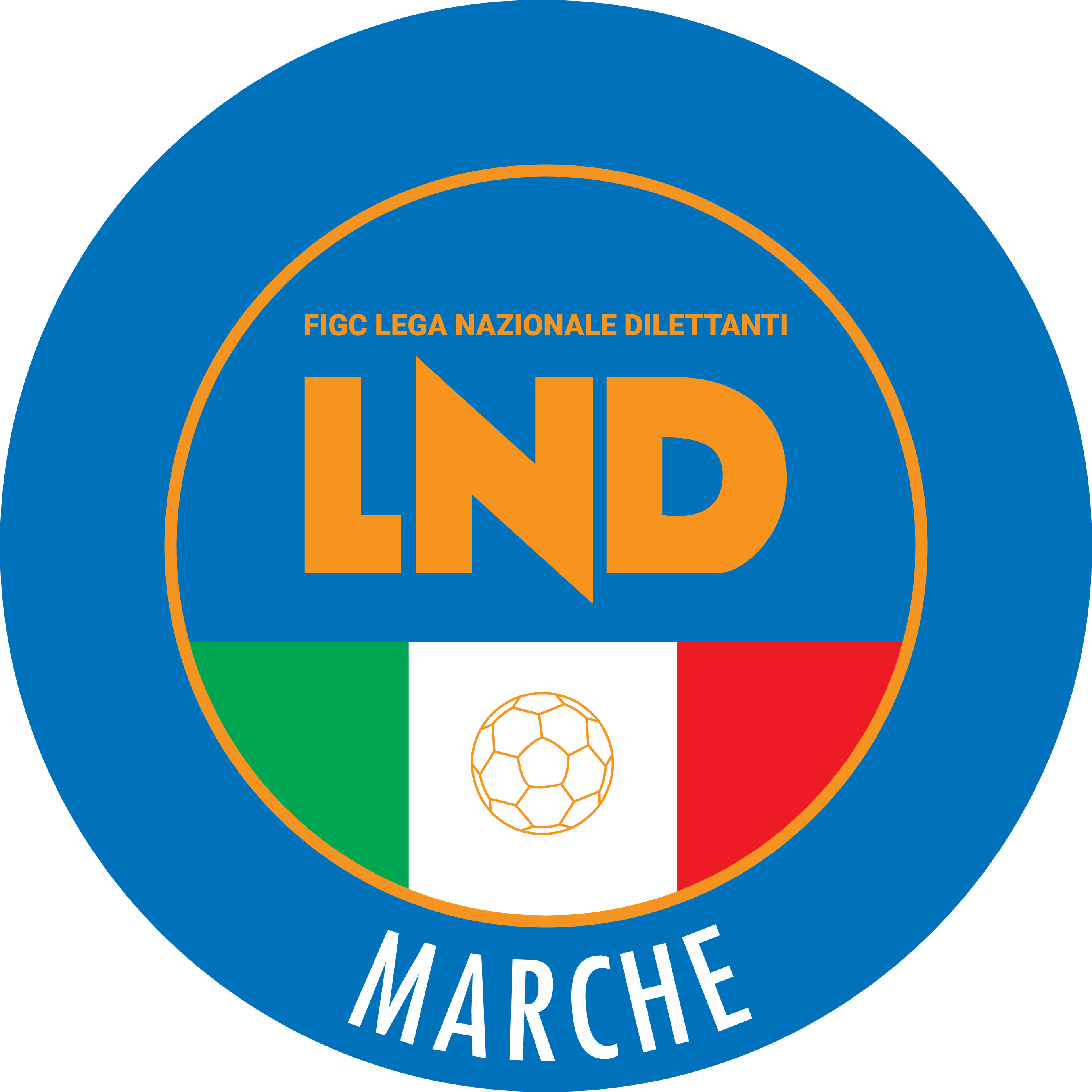 Federazione Italiana Giuoco CalcioLega Nazionale DilettantiCOMITATO REGIONALE MARCHEVia Schiavoni, snc - 60131 ANCONACENTRALINO: 071 285601 - FAX: 071 28560403sito internet: marche.lnd.ite-mail: c5marche@lnd.itpec: c5marche@pec.figcmarche.itTelegram: https://t.me/lndmarchec5Stagione Sportiva 2021/2022Comunicato Ufficiale N° 111 del 25/05/2022Stagione Sportiva 2021/2022Comunicato Ufficiale N° 111 del 25/05/2022TESEI ALESSANDRO(ACLI VILLA MUSONE) ROSSETTI GLAUCO(NUOVA OTTRANO 98) TESEI ALESSANDRO(ACLI VILLA MUSONE) GALEAZZO MICHELE(NUOVA OTTRANO 98) LERRO DAVIDE(ACLI VILLA MUSONE) MARCHETTI MORENO(ACLI VILLA MUSONE) CARNEVALI LUCA(NUOVA OTTRANO 98) IUGA BOGDAN VASILE(NUOVA OTTRANO 98) PANELLA ALFONSO(NUOVA OTTRANO 98) Squadra 1Squadra 2A/RData/OraImpiantoLocalita' ImpiantoIndirizzo ImpiantoNUOVA OTTRANO 98ROCCAFLUVIONEA27/05/2022 22:005063 PALASPORT "GIANCARLO GALIZIA"FILOTTRANOVIA GEMME, 13SCARPELLINI ROBERTO(FANO CALCIO FEMMINILE) STACCHIOTTI CHIARA(ACLI MANTOVANI CALCIO A 5) VACCARI VERENA(ACLI MANTOVANI CALCIO A 5) SEBASTIANELLI CLAUDIA(FANO CALCIO FEMMINILE) GASPARI MARIA FRANCESCA(FUTSAL PRANDONE) SCHIAVI MARIA ELISE(FUTSAL PRANDONE) SquadraPTGVNPGFGSDRPEA.S.D. FUTSAL PRANDONE5924192311726910A.D.P. SANTA MARIA APPARENTE5624175210023770A.S.D. CSKA CORRIDONIA C5F532417257526490A.S.D. CALCIO A 5 CORINALDO492415456534310A.S.D. GLS DORICA AN.UR442413568745420A.S.D. PIANDIROSE422413387658180A.S.D. FANO CALCIO FEMMINILE392412396454100A.S.D. ACLI MANTOVANI CALCIO A 5352411211655780POL.D. U.MANDOLESI CALCIO282491145690-340A.S.D. RIPABERARDA192454156093-330A.S.D. LA FENICE C5122433183689-530A.S.D. VALDICHIENTI PONTE724212127147-120A.S.D. CANTINE RIUNITE CSI624132027113-860Il Responsabile Regionale Calcio a Cinque(Marco Capretti)Il Presidente(Ivo Panichi)